Formula sheet you may use on all tests/quizzes for the 5.4-5.5.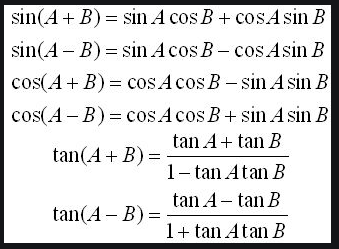 